ZÁKLADNÍ ŠKOLA	Ostrava - MuglinovPěší 1/66příspěvková organizaceVÝROČNÍ ZPRÁVA O ČINNOSTI VE ŠKOLNÍM ROCE 2013/2014VÝROČNÍ ZPRÁVA O ČINNOSTIve školním roce 2013/2014Obsah:1.	Základní údaje o škole 									32.	Přehled oborů vzdělávání – vzdělávací programy					43.	Součásti školy a personální zabezpečení činnosti školy					44.	Údaje o zápisu k povinné školní docházce						55.	Údaje o výsledcích vzdělávání žáků a školním vzdělávacím programu			66.	Údaje o mimoškolních aktivitách, kroužcích, projektech 				13a účasti na výchovně-vzdělávacích akcích						7.	Údaje o dalším vzdělávání pracovníků							168. 	Údaje o zapojení školy do dalšího vzdělávání v rámci celoživotního učení		169.	Charakteristika školy, pedagogické výsledky, spolupráce s rodiči 			17a prezentace školy na veřejnosti							10. 	Údaje o zapojení školy do rozvojových a mezinárodních programů			2011. 	Údaje o předložených a školou realizovaných projektech 				20financovaných z cizích zdrojů								12. 	Údaje o inspekční činnosti provedené Českou školní inspekcí				2013. 	Údaje o spolupráci školy s odborovou organizací					2114. 	Základní hospodaření školy								22	Seznam příloh										26Základní údaje o školeNázev školy: 	Základní škola Ostrava-Muglinov, Pěší 1/66, příspěvková organizaceSídlo školy: 	Pěší 1/66, Ostrava-Muglinov, 71200Identifikátor školy:	600 145 166Zřizovatel školy:	Statutární město Ostrava, městský obvod Slezská Ostrava			Těšínská 35, 710 16 Slezská OstravaÚdaje o vedení školy: 	ředitel			Mgr. Kamil Krahula 			tel. 59 624 17 18			e-mail: zspesi@seznam.cz			web: www.zspesi.cz			zástupkyně ředitele			Mgr. Jana Chýlková			tel. 59 624 48 80			e-mail: janachylkova@seznam.czÚdaje o školské radě:	Šestičlenná školská rada byla zřízena rozhodnutím Rady městského obvodu 			Slezská Ostrava číslo 2370/42 ze dne 13. 1. 2005.Ve školním roce 2013/2014 byly, vzhledem ke konci funkčního období stávající školské rady, v souladu s §167 zákona č. 561/2001, uskutečněny volby nových členů. S účinností od 1. 6. 2014 pracuje školská rada při ZŠ Pěší v následujícím složení:			MUDr. Hana Heráková – člen jmenovaný zřizovatelem			MVDr. Barbora Jelonková – člen jmenovaný zřizovatelem			Mgr. Renáta Pánková – člen zvolený pedagogickým sborem			Mgr. Jana Šmahajová Lepíková – člen zvolený pedagogickým sborem			Monika Lyčková – člen zvolený zákonnými zástupci nezletilých žáků a zletilými žáky 			Eva Holešová – člen zvolený zákonnými zástupci nezletilých žáků a zletilými žáky Přehled oborů vzdělávání – vzdělávací programyŠkola vyučovala ve školním roce 2014/2015 dle následujících vzdělávacích programů:Školní vzdělávací program základního vzdělávání „TVOŘIVÁ ŠKOLA“, platný od 1. 9. 2007 (podle tohoto ŠVP probíhala výuka ve 2. – 5. roč. I. stupně a 7. – 9. roč. II. stupně ZŠ)Školní vzdělávací program základního vzdělávání „TVOŘIVÁ ŠKOLA“, platný od 1. 9. 2013(podle tohoto ŠVP probíhala výuka v 1. a 6. roč. ZŠ) Součásti školy a personální zabezpečení činnosti školyZákladní škola – 1. stupeňZákladní škola – 2. stupeňŠkolní družinaŠkolní jídelna – výdejna stravyPřehled pracovníků školy:Mgr. Kamil Krahula				ředitel školy Mgr. Jana Chýlková				zástupkyně ředitele školyMgr. Hana Kuřilová				výchovná poradkyně, učitelka 2. stupně Mgr. Jana Lepíková-Šmahajová			metodik inf. technologií, učitelka 2. stupněMgr. Hana Stará 				metodik prevence, učitelka 2. Stupně Mgr. Dana Golatová				učitelka 1. stupněMgr. Miroslava Faldynová			učitelka 1. stupněMgr. Markéta Hlinková				učitelka 1. stupněMgr. Renáta Pánková				učitelka 1. stupněMgr. Kateřina Vykoukalová			učitelka 1. stupněMgr. Jana Vedralová				učitelka 1. stupněMgr. Gabriela Plaskurová (Pomklová)		učitelka 1. stupněMgr. Dana Holubová				učitelka 2. stupněMgr. Petra Horehleďová (do 31. 1. 2014)		učitelka 2. stupněMgr. Ilja Kaszubová				učitelka 2. stupněMgr. Lenka Frömelová				učitelka 2. stupněMgr. Ondřej Svoboda (od 6. 1. 2014)		učitel 2. stupněMgr. Monika Nytrová				asistent pedagoga pro žáka se zdravotním postiženímLenka Rastočná 				vedoucí vychovatelka školní družinyAndrea Fojtková 				vychovatelka školní družinyMarcela Maluchová 				referentka a hospodářka školyEva Švecová (do 31. 12. 2014)			referentka a hospodářka školyBohumil Dvorník 				školník-údržbář, topičEva Holešová					uklízečka, pracovnice výdeje stravyAlena Plateková				uklízečka, pracovnice výdeje stravyMonika Lyčková 				uklízečkaÚdaje o pracovnících školy:	Ve školním roce 2013/2014 tvořilo kolektiv zaměstnanců ZŠ Pěší 				26 pracovníků. V tomto počtu je zahrnuto 18 pedagogů (16 žen				a 2 muži), 2 vychovatelky školní družiny, 6 správních zaměstnanců (5 žen a 1 muž). Všech 18 pedagogů splňuje ke dni 31. 8. 2014 požadavky MŠMT na odbornou způsobilost a disponuje příslušným vysokoškolským vzděláním. V průběhu školního roku byla od 6. 1. 2014  Mgr. Petra Horehleďová v pracovní neschopnosti a ke dni 1. 2. 2014 nastoupila na mateřskou dovolenou. Od 6. 1. 2014 byl za ni přijat na zástup Mgr. Ondřej Svoboda. Od 1. 9. 2013 byla přijata Mgr. Monika Nytrová jako asistent pedagoga pro žáka se zdravotním postižením na školní rok 2013/2014.  V důsledku dlouhodobé nemocenské paní Marcely Maluchové setrvala ve funkci referentky a hospodářky školy jako zástup do 31. 12. 2013 paní Eva Švecová. Potom nastoupila zpět do své funkce paní Marcela Maluchová.Od 1. 9. 2013 byla nově přijata Mgr. Gabriela Plaskurová (dříve Pomklová) jako třídní učitelka I. B. Údaje o zápisu k povinné školní docházceVe školním roce 2014/2015 bude z důvodu nedostatečné prostorové kapacity otevřena pouze jedna první třída.   Z důvodu nedostatečných prostorových kapacit bylo po dohodě se zástupci Úřadu městského obvodu Slezská Ostrava rozhodnuto otevřít v příštím školním roce jednu první třídu. Zároveň bylo garantováno umístění všech dětí, které s kapacitních důvodů nebudou přijaty na další školy ve školském obvodu.Letošní zápis do první třídy byl tedy poznamenán nepřijetím některých dětí z kapacitních důvodů. S celkového počtu sedmi nepřijatých dětí bylo 5 dětí zapsáno na jinou školu ve školském obvodu a ve dvou případech se zákonní zástupci proti rozhodnutí odvolali ke Krajskému úřadu Moravskoslezského kraje. Na základě rozhodnutí krajského úřadu byla obě správní řízení obnovena a nakonec byla vydána nová rozhodnutí o přijetí zmíněných dvou dětí k základnímu vzdělávání.  Zákonní zástupci těchto dětí nakonec zvolili jinou základní školu ve školském obvodu a obě děti k nám tedy v září nenastoupí.Do prvního ročníku ve školním roce 2014/2015 nastoupilo celkem Údaje o výsledcích vzdělávání žáků a školním vzdělávacím programuk 31. 8. 2014Výsledky vzdělávání	PROSPĚCH (údaje ke dni 31.8.2014)Přehled prospěchu školy dle jednotlivých předmětů za 1. a 2. pololetí je obsažen v Příloze 1.CHOVÁNÍ (údaje za 1. a 2. pol. škol. roku 2013/14)NEOMLUVENÁ ABSENCE (údaje za 1. a 2. pol. škol. roku 2013/14)Ve školním roce 2013/2014 činil úhrn neomluvené absence za celou školu 37 hodin, což při počtu 243 žáků obnáší průměr 0,152 hodiny na žáka. Neomluvenou absenci vykazovali tito žáci: - Klimo Erik (II.A) 		4 hod.- Rumianová Diana (II.A)	14 hod.- Buka Denis (II.B)		19 hod.Se zákonnými zástupci těchto žáků byly vedeny výchovné komise, kde jim byla zdůrazněna zákonná povinnost omlouvat své dítě do 3 kalendářních dnů v době nepřítomnosti a zákonná povinnost zajistit řádné docházení svého dítěte do školy. Zároveň se obě strany dohodly na důslednějším sledování absence. Zákonní zástupci byli informování o nahlášení neomluvené absence Oddělení sociálně-právní ochrany dětí, které následně začalo prošetřovat důvody neomluvené absence. ZDRAVOTNĚ POSTIŽENÍ ŽÁCI A ŽÁCI SOCIÁLNĚ ZNEVÝHODNĚNÍ (údaje k 31. 8. 2014)Počet ZPŽ:     18     Počet zdravotně znevýhodněných žáků:     18Počet ZPŽ (individuální výuka):     0Počet žáků osvobozených od povinnosti docházet do školy:     0Speciální a specializované třídy:     0Počet žáků sociálně znevýhodněných (na základě šetření PPP): 	2VZDĚLÁVACÍ PROGRAM – TVOŘIVÁ ŠKOLA (platný od 1. 9. 2007)Vzdělávací obsah základního vzděláváníVzdělávací obsah základního vzdělání je rozdělen do devíti vzdělávacích oblastí. Jednotlivé vzdělávací oblasti jsou tvořeny jedním nebo více obsahově blízkými vzdělávacími obory.Vzdělávací období základního vzdělávání Vzdělávací a výchovný proces je rozdělen na následující období:období		1. – 3. ročníkobdobí 		4. – 5. ročníkobdobí 		6. – 9. ročníkKaždé vzdělávací období má své specifické cíle a stanovené očekávané výstupy, které jsou na konci 5. ročníku a na konci 9. ročníku závazné. Na konci 3. ročníku je očekávaný výstup pouze orientační.Učivo je v pojetí Školního vzdělávacího programu „Tvořivá škola“ chápáno jako prostředek k dosažení očekávaných výstupů a představuje závazný výčet témat, námětů a činností, které škola nabídne všem žákům k osvojování.Obsah učiva Školního vzdělávacího programu „Tvořivá škola“ je rozpracovaný do jednotlivých ročníků. Podkladem pro rozpracování obsahu učiva bylo zhodnocení dosavadních zkušeností z programu „Základní škola“ a pedagogické zkušenosti učitelů školy. Učební plán pro 1. – 5. ročník základního vzděláváníUčební plán pro 6. – 9. ročník základního vzděláváníVZDĚLÁVACÍ PROGRAM – TVOŘIVÁ ŠKOLA (platný od 1. 9. 2013)Učební plán pro 1. – 5. ročník základního vzděláváníP = povinnost zařadit a realizovat se všemi žáky v průběhu vzdělávání na daném stupniUčební plán pro 6. – 9. ročník základního vzděláváníP = povinnost zařadit a realizovat se všemi žáky v průběhu vzdělávání na daném stupniDoplňující obory – volitelné předmětyZMĚNY V UČEBNÍM PLÁNUPoznámky k učebnímu plánu 1. stupněVyučovací předmět Český jazyk a literatura je posílen o 4 hodiny. Vyučovací předmět Matematika je posílena o 4 hodiny. Vyučovací předmět Anglický jazyk je posílen o 3 hodiny, je vyučován od 1. ročníku. Ve vzdělávací oblasti Člověk a jeho svět jsou posíleny předměty Vlastivěda a Přírodověda celkem o 2 hodiny disponibilní časové dotace pro rozšiřující učivo a realizaci průřezových témat. Ve vyučovacím předmětu Tělesná výchova je určena 1 hodina disponibilní časové dotace pro výuku plavání a je rozdělena do dvou ročníků (druhého a třetího). V době výuky plavání (20 hodin plavání ve 2. a 20 hodin plavání ve 3. ročníku) je týdenní časová dotace pro tělesnou výchovu 3 hodiny týdně a pro český jazyk 8 hodin týdně ve druhém a 7 hodin týdně ve třetím ročníku. V době, kdy výuka plavání neprobíhá, je týdenní časová dotace pro tělesnou výchovu 2 hodiny a pro jazyk český 9 hodin ve druhém ročníku a 8 hodin ve třetím ročníku. V tabulce jsou týdenní dotace označeny 2,5 hodiny pro tělesnou výchovu, 8,5 hodiny pro český jazyk ve 2. ročníku a 7,5 hodiny pro český jazyk ve 3. ročníku  Poznámky k učebnímu plánu 2. stupněDo oblasti Jazyk a jazyková komunikace byl zařazen Německý jazyk od sedmého do devátého ročníku v dvouhodinové dotaci pro každý ročník, celkem 6 hodin. Předmět Český jazyk a literatura jsme navýšili o 2 hodiny týdně a vzdělávací oblast Matematika a její aplikace o 3 hodiny týdně. Vzdělávací oblast Člověk a příroda je navýšena o 7 vyučovacích hodin. Vzdělávací oblast Člověk a zdraví je navýšena o 1 hodinu. Vzdělávací oblast Člověk a společnost je navýšena o 1 hodinu. Disponibilní dotace pro volitelné předměty byla zařazena od 7. do 8. ročníku po 1 vyučovací hodině, v 9. ročníku 2 vyučovací hodiny, celkem 4 hodinyÚdaje o mimoškolních aktivitách, kroužcích, projektech, a účastech na výchovně-vzdělávacích akcíchNaše škola vedle své primární výchovně vzdělávací funkce plní také důležitou roli přirozeného centra rozvoje volnočasových aktivit dětí. Cílem těchto aktivit je nabídnout žákům smysluplné využití volného času a přispět tak k prevenci sociálně patologických jevů. Snahou je výchova dětí ke zdravému životnímu stylu. V rámci školy se podíleli na těchto aktivitách zejména:Školní sportovní klub (ŠSK)Jeho činnost spočívala v uskutečňování širokého spektra sportovních akcí (soutěže, turnaje, turistické výlety), jichž se v průběhu školního roku zúčastnili všichni žáci naší školy. Hlavním cílem ŠSK je prevence nežádoucích sociálně patologických a kriminálních jevů u dětí školního věku. Děti se učí smysluplně využívat svůj volný čas. Dalším cílem je utužování pozitivních mezilidských vztahů mezi dětmi. V rámci aktivit školního sportovního klubu se konal tradiční Vánoční florbalový turnaj, podzimní a jarní turistické výlety do Beskyd.Ekologická organizace VITAI ve školním roce 2013/2014 spolupracovala škola s touto organizací, která pravidelně pořádá pro děti školního věku akce zaměřené na podporu ekologické a environmentální výchovy. V rámci školy jsou žáci vedeni k třídění odpadů. Probíhá spolupráce se společností OZO. Žáci se i v tomto roce účastnili akcí spojených se Dnem Země.Gymnázium Hladnov - Projekt NATTECHV rámci projektu gymnázia Hladnov se naši žáci zúčastnili několika akcí a projektových dnů. Cílem programu bylo přiblížit žákům přírodovědné předměty z jiného úhlu a vzbudit u nich zájem o studium technických oborů na středních školách. V průběhu školního roku žáci navštívili Technopark v Liberci, sokolnický den, interaktivní výstavu Svět techniky v Dolní oblasti Vítkovic a další projektové dny pořádané hladnovským gymnáziem.Ostravská univerzita – pedagogická fakulta Ve školním roce 2013/2014 obdržela naše instituce prestižní titul fakultní školy Ostravské univerzity. I v tomto školním roce poskytla škola možnost studentům pedagogické fakulty nahlédnout do učitelské praxe. Ostravská univerzita vyhlásila v průběhu školního roku mnoho projektů, do kterých se úspěšně zapojili i žáci naší školy.Sbor dobrovolných hasičů Ostrava-MuglinovDobrovolným hasičům byla pronajímána tělocvična školy k realizaci aktivit pro děti. Akcí se účastnili také žáci naší školy.Významné aktivity školy:Sportovní aktivityVýuka plavání- výuka byla určena žákům 2. a 3. ročníkuLyžařský kurz- organizován ve středisku Horní Bečva pro žáky 2. stupněSportovní turnaje- Vánoční florbalový turnaj, turnaj v sálové kopané, turnaj O pohár starosty městského obvodu Slezská Ostrava,       turnaj v basketbalu, ČEZ Streethockey, turnaj ve stolním tenise, fotbalový turnaj Gorzycki - Polsko)Turistické kurzy- podzimního a jarního turistického kurzu v prostředí Beskyd se zúčastnili žáci 2. stupně Střelecká soutěž- ve spolupráci s Bezpečnostně právní akademií Ostrava pro žáky 2. stupně Sportovní odpoledne se spaním ve škole- sportovní odpoledne pro rodiče s dětmi (1. stupeň)Ostravské školní hry- účast sportovních hrách ostravských škol v rámci projektu Ostrava – Evropské město sportu Výchovně vzdělávací akceVánoce na Pěší - vánoční besídka spojená s jarmarkem, kde si mohli rodiče zakoupit výrobky s vánoční tématikou- výrobky vytvořili samotní žáci a utržené peníze byly vloženy do třídního fonduMikulášská besídka- pro děti 1. stupně a mateřské školky v obvoduMaškarní karneval- karneval pro děti a rodiče 1. stupněDopravní výchova - výuka na dopravním hřišti v Ostravě-PřívozeVýukové programy ostravské ZOO- účastní se žáci 1. stupně několikrát ve školním roceNocování ve škole- děti 1. stupně stráví noc s paní učitelkou ve školeVýlet do Londýna- v rámci výuky angličtiny byly žáci 9. třídy na poznávacím zájezdu v LondýněExkurze- U6 – interaktivní svět techniky (Vítkovice), Archeopark, IQ park Liberec, Pravěk – interaktivní výstava,    projektové dny středních škol, Přednášky, besedy, ukázky- ukázky ze zásahu hasičů, ukázky práce kynologů, beseda s Městskou policií, ukázka 1. pomoci, přednášky    v knihovně Hladnov, ukázka dravých ptákůDivadelní představení- návštěva několika představení Divadla loutek v OstravěPoznej lépe techniku- vzdělávací akce pro 2. stupeň v areálu VŠBDen Země- ekologický program pro žákyVelcí čtou malým- žáci 9. tříd předčítají žákům 1. – 4. třídDalší mimoškolní aktivity:- návštěvy Základní umělecké školy U Jezu - týden se zvířátky ve školní družině – soutěže, návštěva ZOO Ostrava, filmy o přírodě- týden barev v rámci celé školy- vánoční a velikonoční dílny ve školní družině – výroba vánočních ozdob (žáci a rodiče)- výstavy (Výstava učeň, středoškolák)- mobilní planetárium (přednáška Naše místo v galaxii)- divadelní představení pro žáky školy, které si připravili děti navštěvující dramatický kroužek- návštěvy výstav, kina- dny řemesel- výlety jednotlivých tříd- turnaje pro rodiče a děti (malá kopaná, nohejbal)Projektové vyučováníFinanční gramotnost- žáci 9. třídy během 4 lekcí získali základní povědomí o finanční gramotnosti. Vytvářeli si vlastní finanční   rozpočet. Formou různých her zkoušeli investovat přidělenou sumu peněz. Projektový den na SŠ elektrotechnické a projektový den v TATRA Trucks- projektové dny zaměřené na žáky 8. a 9. tříd. Zaměřeno na podporu studia technických oborů.Prima pokusy- projektové vyučování pro žáky 1. stupně. Na základě jednoduchých pokusů žáci poznávali, jak probíhají různé   přírodní jevy.Projekt španělského kroužku- žáci vytvářeli video prezentaci kroužku španělštiny. Vítězné video bylo umístěno na webové stránky školy.Projekty v rámci přírodovědně-vzdělávacího programu NATTECH- několik projektových dnů pro žáky 2. stupně ve spolupráci s hladnovským gymnáziem. Projekty byly zaměřeny   na popularizaci přírodovědných předmětů. Týden barev- projektu se účastnili všichni žáci školy. Každý den měl svou barvu a žáci se snažili tuto barvu podpořit svým      oblečením nebo svými výtvory.Němčina hrou- ve spolupráci se studenty OU byly realizovány aktivity na podporu studia německého jazyka.Mimoškolní činnost žáků je pochopitelně realizována také prostřednictvím řady zájmových kroužků. Ve školním roce 2013/2014 se jednalo o následující zájmové kroužky:- hudebně-dramatický- výtvarný- přírodopisný- anglický kroužek- anglický jazyk hrou- florbalový- literárně-dramatický- mladí sportovci- sportovní hry- rukodělnýVe školním roce 2013/2014 byl nově otevřen i kroužek španělštiny, který navštěvovali žáci 2. stupně. Kroužek se setkal s pozitivním ohlasem ze strany rodičů i žáků. Byla vytvořena video prezentace kroužku, která je umístěna na webových stránkách školy.Údaje o dalším vzdělávání pedagogických pracovníkůVe školním roce 2013/2014 absolvovali pedagogičtí pracovníci ZŠ Pěší v rámci dalšího vzdělávání tato školení: - Učíme se číst genetikou  - Genetická metoda čtení- Čteme s nečtenáři- Metody a forma práce vedoucí ke čtenářské gramotnosti- Geometrie z provázku- Násobilka x krát jinak- Matematická gramotnost- Využití PC v matematice na 1. stupni ZŠ- Pravidla o zacházení s chemickými látkami- Seminář k výuce fyziky na ZŠ- Projektové vyučování- Vývojová dysfázie (seminář na SPC)- Seminář o spolupráci s metodiky prevence na PPP- Školení metodiků prevence- Metodická poradna vedoucích pracovníků ve školství- Konference k podpoře přírodovědného a technického vzdělávání- Instruktorský kurz k výuce snowboardinguDalšího vzdělávání pedagogický pracovníků se zúčastnilo 11 pedagogů. Vzdělávací akce směřovaly k podpoře výuky čtení u nejmenších dětí a také k uplatňování nových metod při výuce matematiky a fyziky. Výchovná poradkyně absolvovala vzdělávací akce týkající se vývojových dysfázií a spolupráce s metodikem prevence.Zástupci vedení školy navštívili kurz Metodická poradna a konferenci v rámci projektu NATTECH. Ředitel školy absolvoval doškolovací kurz k výuce snowboardingu.Školení správních zaměstnanců - Školení pro pracovníky školních jídelenÚdaje o zapojení školy do dalšího vzdělávání v rámci celoživotního učeníVe školním roce 2013/2014 nebyla škola zapojena do dalšího vzdělávání v rámci celoživotního učení.Charakteristika školy, pedagogické výsledky, spolupráce s rodiči a prezentace školy na veřejnostiCharakteristika školy ve školním roce 2013/2014Hlavní náplní základní školy, v rámci výstupních standardů stanovených MŠMT ČR, je zabezpečování komplexní výuky žáků, plnících povinnou školní docházku. Cílem školy je vybavit žáky širokým spektrem informací, poznatků, návyků, dovedností a schopností, které můžou po přechodu do systému středního školství dle individuálních dispozic dále rozvíjet. Základní škola Pěší je menší základní školou, jejímiž charakteristickými rysy jsou:- úzká propojenosti mezi rodiči a učiteli - maximální spolupráce s rodiči žáků- individuální přístup k žákům- jasná specifikace nároků kladených na žáky a jejich důsledné dodržování- dosahování vytýčených cílů vzdělávání a naplňování ŠVP- vyvážená podpora sportovních a naučných aktivit žáků- kvalitní vzdělávání a spravedlivé hodnoceníVybavení školyVedle klasických 11 učeben škola disponuje následujícími odbornými učebnami:- počítačová učebna – součástí učebny je 16 PC pracovišť, promítací plátno, notebook, dataprojektor)- multimediální učebna – 21 PC pracovišť, dataprojektor, vizualizér- učebna cizích jazyků – 15 PC pracovišť, a interaktivní tabule- jazyková učebna – ovládací pult sluchové aparatury pro pedagoga a 16. žákovských pracovišť se sluchátky- učebna přírodovědných předmětů – interaktivní tabule- učebna praktických činností – elektrické sporáky- tělocvična a posilovna - venkovní hřiště vybavené mantinelovým systémem a umělým povrchem- třída v přírodě – dřevěný altán o rozměrech 10 x 10 m určený pro výuku a zájmovou činnost dětíPedagogické výsledkyVýuka ve školním roce 2013/2014 probíhala podle osnov Školního vzdělávacího programu „Tvořivá škola“ s platností od 1. 9. 2007 a Školního vzdělávacího programu „Tvořivá škola“ s platností             od 1. 9. 2013Žáci zdravotně postižení a žáci nadaníV rámci výuky byla věnována zvýšená pozornost žákům se specifickými vývojovými poruchami učení a žákům talentovaným. Škola v tomto roce zřídila funkci asistenta pedagoga. Ten pomáhal třídní učitelce dle jejich pokynů ve třídě, kterou navštěvuje žák s diagnózou – Aspergerův syndrom.Soutěže a olympiády Projekt Ostravské univerzity – Borci drogy neberou – nabídl žákům možnost vytvořit svou představu toho, jakým způsobem upozorňovat na drogovou problematiku. Se svou prezentací obsadil kolektiv žáků 9. třídy pod vedením Mgr. Hany Staré 1. místo.Na naší škole proběhla tradičně školní kola olympiád z českého jazyka a matematiky. Vybraní žáci se zúčastnili městského kola, kde dále nepostoupili. Žáci absolvovali soutěže Pythagoriáda nebo Matematický klokan. Výborných výsledků dosáhli také v druhém ročníku soutěže Kvarteto, pořádané gymnáziem PORG, kde se probojovali do finále. Prvenství patřilo opět žákům 9. třídy  v soutěži na Dni řemesel. Významná byla účast i na různých sportovních soutěžích. Turnaj ČEZ Streethockey a florbalový turnaj dívek OK florbal pro nás skončil účastí ve velkém finále a nemalé úspěchy zaznamenali reprezentanti školy na Ostravských školních hrách, kterých se, v rámci projektu Ostrava – Evropské město sportu, účastnila většina ostravských škol.Tradiční byla účast na dvou turnajích O pohár starosty obvodu Slezská Ostrava, kde se tento rok soutěžilo v atletice a sálové kopané.V oblasti přírodovědných předmětů přibyla nově účast na soutěži Mladý zahrádkář.Testování a celkový prospěchVe školním roce 2013/2014 byly testováni žáci 5. a 8. třídy. Žáci osmé třídy vypracovávali testy společnosti Scio. Žáci 5. třídy byli testováni pomocí portálu Proškoly.cz. Testy měly suplovat plošné testování, které se v tomto školním roce neuskutečnilo.Výsledky testování žáků 8. tříd poukázalo na rezervy v matematických vědomostech. V dalších dvou sledovaných předmětech (ČJ, obecné studijní předpoklady) se výsledky blížili průměru. Testování žáků 5. tříd z předmětů Matematika, Český jazyk a Anglický jazyk ukázalo na průměrné znalosti ve všech předmětech. Portál Proškoly.czPortál nabídl pedagogům, rodičům a žákům možnost testovat znalosti z různých vzdělávacích oblastí on-line. Poskytl také prostor k procvičování učiva ve školním nebo domácím prostředí.Přehled prospěchu školy v jednotlivých předmětech je uveden v příloze 1.Výsledek testování 8. třídy dle jednotlivých předmětů je uveden v příloze 2Další vzdělávání žáků základní školy a volba povoláníV rámci výběru dalšího vzdělávání absolvovali žáci devátých tříd exkurze na jednotlivých školách. Z hlediska volby povolání proběhla beseda s pracovníky Úřadu práce Ostrava. Žáci se byli podívat v továrnách Vítkovice Steel, Tatra Trucks, Hyundai, Autopal Nový Jičín.Výchovné poradenstvíPráce výchovné poradkyně byla soustředěna do dvou hlavních témat. Pomoc dětem s diagnostikovanými vývojovými poruchami učení, řešení problematiky přechodu žáků do systému středního školství a následné volbě povolání. V prvním případě byla významným aspektem samotná spolupráce s Pedagogicko-psychologickou poradnou v Ostravě, která pro školu zajišťovala odborná vyšetření. Výchovná poradkyně nadále spolupracuje s metodikem prevence sociálně patologických jevů. Primární snahou je prevence nežádoucích jevů ve škole. Stále funguje i schránka důvěry, kterou mohou využívat žáci, kteří potřebují pomoci nebo poradit se svými osobními problémy.Výsledky přijímacích řízení na střední školyVšichni žáci 9. ročníku se bez obtíží dostali na jimi zvolené učební obory, či střední školy. Celkem základní vzdělání ukončilo 19 žáků deváté třídy, 1 žák osmé třídy a 1 žák sedmé třídy, kteří tak splnili devět let povinné školní docházky. Úspěšnost přijetí v prvním kole byla: 							95%Na maturitní obor se dostalo:								84% žákůNa gymnázia nastoupí v příštím školním roce:						5 žáků		Celková úspěšnost žáků při přijímacích řízeních byla ve školním roce 2013/2014:  	100%Spolupráce s rodičiRodiče dostávali v průběhu školního roku pravidelné informace o výsledcích vzdělávání svých dětí prostřednictvím žákovských knížek, na třídních schůzkách, konzultačních hodinách, případně při osobním pohovoru, či telefonicky. Vhodným informačním zdrojem o dění na škole se staly také internetové stránky školy (www.zspesi.cz).Významnou roli v komunikaci s rodiči sehrává také výchovná poradkyně školy (zejména při rozhodování žáků 9. tříd o vhodné střední škole) a metodik prevence sociálně patologických jevů.Pro rodiče a širší veřejnost škola každoročně pořádá „Den otevřených dveří“. Volení zástupci z řad rodičů jsou členy Školské rady. Ta je vedením školy průběžně informována o činnosti školy, o výsledcích vzdělávání a záměrech k dalšímu rozvoji školy. Rodiče se mají možnost prostřednictvím školské rady vyjádřit k aktuálním problémům vzdělávání a výchovy svých dětí.Spolupráce školy s jinými subjekty- spolupráce se Základní uměleckou školou Ostrava-Muglinov(nábor žáků do ZUŠ, umělecké prezentační pořady pro žáky naší ZŠ)- spolupráce s pedagogickou fakultou Ostravské univerzity(titul fakultní škola, zajištění praxe studentům OU, smlouva o bezplatném využívání studentů OU k zajištění   různých mimoškolních aktivit, ale i k pedagogické činnosti)	- spolupráce s gymnáziem Hladnov(projekt NATTECH – podpora přírodovědných a technických předmětů, realizace některých hodin tělesné  výchovy na venkovním hřišti gymnázia)- spolupráce s mateřskými školkami obvodu Slezská Ostrava v rámci projektu Brzy budu školákem (pořádání akcí pro předškolní děti)- spolupráce s Policií ČR a Městskou policií Ostrava(besedy pro žáky s preventivně výchovnou tématikou)- spolupráce s Pedagogicko-psychologickou poradnou v Ostravě a Orgánem sociálně právní ochrany    dětí a mládeže (odborná vyšetření žáků s různými poruchami učení, šetření na základě podnětů školy)- spolupráce s dalšími subjekty:(Planetárium TU VŠB Ostrava, OZO Ostrava, Ostravský pivovar, florbalový klub FBC ČPP Ostrava,  Szkola podstawova Gorzycki – Polsko)Údaje o zapojení školy do rozvojových a mezinárodních programůVe školním roce 2013/2014 škola nadále spolupracovala se ZŠ Dětská, Ostrava- Poruba  na projektu ESF „Partnerství škol pro vzdělanost pedagogů Moravskoslezského kraje“ v rámci udržitelnosti projektu.Škola jako partner projekuProgram MŠMT – Investice do rozvoje vzdělávání  - projekt „Podpora přírodovědného a technického vzdělání v Moravskoslezském kraji“- realizace projektu – Gymnázium Hladnov a Jazyková škola s právem státní jazykové zkoušky, Ostrava,                                        příspěvkové organizace Údaje o předložených a školou realizovaných projektech    financovaných z cizích zdrojůVe školním roce 2013/2014 dobíhaly projekty financované z rozpočtu statutárního města Ostravy s dotací v celkové výši 125 000,- Kč. Projekty 2013 – Správce hřiště (podpora smysluplného využívání volného času)Projekty 2013 – Správce hřiště (podpora smysluplného využívání volného času)		 Brzy budu školákem (spolupráce s okolními mateřskými školkami) Údaje o inspekční činnosti provedené Českou školní inspekcíVe školním roce 2013/2014 neproběhla na Základní škole v Ostravě-Muglinově žádná inspekční činnost ze strany České školní inspekce. Údaje o spolupráci školy s odborovou organizacíDne 16. 12. 2013 nabyla účinnosti nová Kolektivní smlouva sepsána mezi zástupcem zaměstnavatele Mgr. Kamilem Krahulou a předsedkyní ZO OS při ZŠ v Ostravě-Muglinově           Mgr. Janou Šmahajovou Lepíkovou.V průběhu školního roku 2013/2014 byly se zástupci odborové organizace řešeny zásady čerpání prostředků FKSP a rozpočet školy na kalendářní rok 2014.Zástupci odborů byli informováni o stanoveném objemu prostředků na platy a limitu počtu pracovníků. Byla diskutována výše příspěvku zřizovatele školy na stravné zaměstnanců a opatření pro zlepšení pracovního prostředí.  Základní údaje o hospodaření školyROZBOR HOSPODAŘENÍ 2013dodatek k příloze účetní závěrky k 31. 12. 2013Sídlo:                  	Pěší 1/66, Ostrava-MuglinovIČ:                      	70995371DIČ:                  	 CZ70995371Právní forma:     	příspěvková organizaceDatum vzniku:   	1.1.2003Zřizovatel:          	Statutární město Ostrava                           	Městský obvod Slezská Ostrava                           	Těšínská 35,   710 16  Slezská OstravaInformace o účetních metodách1.   Účetní metody jsou vymezeny:      Zákon o účetnictví č. 563/1991 Sb.      Vyhláška č. 410/2009 Sb.      České účetní standardy      Zákon č. 250/2000 Sb.      Vnitřní směrnice o účetnictví      Směrnice o vnitřní kontrole2.   Vymezení hlavní a hospodářské činnosti:      Hlavní činnost: Poskytování základního vzdělání podle zákona č. 561/2004 Sb.      Hospodářská činnost: Realitní činnost (pronájmy tělocvičny, učeben)3.   Oceňování majetku:       Majetek je oceňován pořizovací cenou, reprodukční cenou a vlastními náklady. 4.   Oceňování zásob:  Nákup materiálu je účtován způsobem A.5.   Přepočet údajů v cizích měnách:    Majetek není v cizích měnách nakupován.6.   Účtování o pořízení majetku:                               	021 - Stavby     	028 - DDHM          přírůstky:             	99.254,--          	165.246,--      úbytky:                        0,--             	44.084,--      Spodní limit pro účtování dlouhodobého majetku:        	účet 018:   7.000,-- Kč                                                                                             		účet 028:   3.000,-- Kč7.   Komentář k případnému nekrytí investičního fondu (dle § 34 odst. 9 vyhl. 549/04 Sb.)       Všechny fondy jsou plně kryty finančními prostředky.Seznam přílohPříloha 1 – Přehledy prospěchu školy (1. a 2. pololetí)Příloha 2 – Výsledky testování žáků 8. TřídyPříloha 3 – Použití účelových prostředkůPříloha 4 – Zpráva o realizaci projektuPříloha 5 – Údaje o finančním vypořádání dotací ze státního rozpočtu za rok 2013Výroční zpráva o činnosti školy ve školním roce 2013/2014 byla schválena školskou radou dne 10. 10. 2014V Ostravě-Muglinově, dne 10. 10. 2014Mgr. Kamil KrahulaZákladní škola Ostrava-Muglinov, Pěší 1/66, příspěvková organizacese sídlem Pěší 1/66, 712 00 Ostrava-MuglinovTel: 596244880, 596241718E-mail: zspesi@seznam.czWeb: www.zspesi.czPoužití účelových prostředkůRada městského obvodu Slezská Ostrava schválila dne 25.7.2013 usnesením č. 3569/RMObM-Sle/1014/66 navýšení neinvestičního příspěvku naší organizace  o částku 109 tis. Kč. Tyto finanční prostředky byly účelově použity na rekonstrukci učebny pro budoucí 1. třídu z  bývalé dílny školníka (vč. malování, výměny PVC, pořízení  žákovských lavic a židlí) a dále na zakoupení šatních skříní. Nevyčerpaná část peněžních prostředků ve výši 62,70 Kč byla dne 6.12.2013 převedena na účet poskytovatele.Informace o přijatých dotacíchNaší škole byla poskytnuta účelová neinvestiční dotace z rozpočtu statutárního města Ostravy ve výši 55.000,-- Kč. Tato dotace byla použita na realizaci projektu Správce hřiště. Veřejnost z Ostravy-Muglinova a blízkého okolí měla možnost bezplatně využívat školní hřiště naší školy. Provoz na školním hřišti zajišťovali dva pracovníci. Z finančních prostředků dotace byly uhrazeny mzdy pracovníků v rámci dohod o pracovní činnosti a zákonné odvody. Nevyčerpaná část finančních prostředků ve výši 1.252,-- Kč byla vrácena dne 14.11.2013 na účet poskytovatele dotace.Z rozpočtu SMO byla naší škole poskytnuta v říjnu 2012 účelová dotace ve výši 716.000,-- Kč na realizaci organizovaného pobytu dětí ozdravného charakteru v oblasti, která není postižena smogovou situací. Pobyt se uskutečnil ve dnech 11.3. – 25.3.2013 v krásném prostředí Horní Bečvy v hotelu Mesit a zúčastnilo se ho 108 žáků 1. stupně naší školy. Z dotace byla dětem hrazena doprava, ubytování a strava. Nevyčerpaná část peněžních prostředků z dotace SMO ve výši 230.000,-- Kč byla dne 26.4.2013 převedena na účet poskytovatele dotace.                                                                 			  Mgr. Kamil Krahula, ředitel školy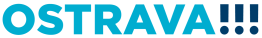 Celkem zapisovaní Nepřijati z kapacitních důvodů (přijati na jinou školu ve školském obv.)Žáci s povolením odkladu povinné škol. docházkyŽáci zapsaní do 1. třídy přecházející na jinou ZŠŽáci nastupující po odkladuŽáci zapsaní a nastupující do 1. třídyŽáci opakující 1. ročník465776211Počet třídCelkový počet žákůPočet žáků na 1. třídu11243221.stupeň RočníkPočet žákůProspělo s vyznamenánímProspěloNeprospěloNeklasifikovánoI.A18162--I.B161141-II.A201541-II.B20154--III.20119--IV.261610--V.2711141-Celkem1479547302.stupeňRočníkPočet žákůProspělo s vyznamenánímProspěloNeprospěloNeklasifikovánoVI.288173-VII.286202-VIII.215142-IX.19910--Celkem96286170CELKEM ZA ŠKOLU243123108100StupeňPočet2431Vzdělávací oblastiVzdělávací oboryJazyk a jazyková komunikacečeský jazyk a literatura, cizí jazykMatematika a její aplikacematematika Informační a komunikační technologieinformační a komunikační technologieČlověk a jeho světprvouka, přírodověda, vlastivědaČlověk a společnostdějepis, občanská výchovaČlověk a přírodafyzika, chemie, přírodopis, zeměpisUmění a kulturahudební výchova, výtvarná výchovaČlověk a zdraví  tělesná výchova, rodinná výchova Člověk a svět prácepraktické činnostiVzdělávací oblastiVyučovací předmětročníkročníkročníkročníkročníkmin.časovádotacedispon.časovádotaceVzdělávací oblastiVyučovací předmět1.2.3.4.5.min.časovádotacedispon.časovádotaceJazyk a jazykovákomunikaceČeský jazyk8+18+17+16+16+135+ 5Jazyk a jazykovákomunikaceAnglický jazykNěmecký jazyk--3339Matematika a její aplikaceMatematika44+14+14+14+120+ 4Informační a komunikační technologieInformatika---+111+ 1Člověk a jeho světPrvouka222+1--6+ 1Člověk a jeho světPřírodověda---21+16+ 2Člověk a jeho světVlastivěda---21+16+ 2Umění a kulturaHudební výchova111115Umění a kulturaVýtvarná výchova11+12127+1Člověk a zdravíTělesná výchova2222210Člověk a svět prácePracovní činnosti111115Průřezová témataPrůřezová témataPPPPPTýdenní hodinová dotace a disponibilní hodinyTýdenní hodinová dotace a disponibilní hodiny19+119+322+322+322+4104+ 14Celkový týdenní počet hodin – maximum týdněCelkový týdenní počet hodin – maximum týdně2022252526118118Vzdělávací oblastiVyučovací předmětVyučovací předmětRočníkRočníkRočníkRočníkmin.časovádotacedisponibilníčasová dotacedisponibilníčasová dotaceVzdělávací oblastiVyučovací předmětVyučovací předmětRočníkRočníkRočníkRočníkmin.časovádotacevázanávolnáVzdělávací oblastiVyučovací předmětVyučovací předmět6.7.8.9.min.časovádotacevázanávolnáJazyk a jazykovákomunikaceČeský jazyk a literaturaČeský jazyk a literatura4443+115+1Jazyk a jazykovákomunikaceAnglický jazykAnglický jazyk333312Jazyk a jazykovákomunikaceNěmecký jazykNěmecký jazyk+2+2+2+6Matematika a její aplikaceMatematika a její aplikaceMatematika4 + 1443+115+  2Informační a komunikační technologieInformační a komunikační technologieInformatika1 +11+  1Člověk a společnostDějepisDějepis222211+1Člověk a společnostObčanská výchovaObčanská výchova111+111+1Člověk a přírodaFyzikaFyzika1 + 122221+  7Člověk a přírodaChemieChemie1+1221+  7Člověk a přírodaPřírodopisPřírodopis221 + 11 + 121+  7Člověk a přírodaZeměpisZeměpis21 + 11 + 11 + 121+  7Umění a kulturaHudební výchovaHudební výchova111110Umění a kulturaVýtvarná výchovaVýtvarná výchova221110Člověk a zdravíRodinná výchovaRodinná výchova11110+1Člověk a zdravíTělesná výchovaTělesná výchova2221+110+1Člověk a svět prácePracovní činnostiPracovní činnosti111+13+1Povinně volitelné předmětyPovinně volitelné předmětyPovinně volitelné předměty+ 1+ 1+ 2+4Průřezová témataPrůřezová témataPrůřezová témataPPPPTýdenní hodinová dotace a disponibilní hodinyTýdenní hodinová dotace a disponibilní hodinyTýdenní hodinová dotace a disponibilní hodiny26+326+425+621+1198618Celkový týdenní počet hodin – maximum týdněCelkový týdenní počet hodin – maximum týdněCelkový týdenní počet hodin – maximum týdně29303132122122122Volitelné předměty7. ročník8. ročník9. ročníkDruhý cizí jazyk222Práce s počítačem222Ekologické praktikum1Technické kreslení1Seminář z matematiky1Konverzace v cizím jazyce1Vzdělávací oblast - předmět1.2.3.4.5.RVPŠVPJazyk a jazyková komunikace4451Český jazyk a literatura8+17+0,57+0,56+17+13535+4Anglický jazyk+1+233399+3Matematika a její aplikace2024Matematika44+14+14+14+12020+4Informační a komunikační technologie11Informatika111Člověk a jeho svět1214Prvouka2226Přírodověda21+13+1Vlastivěda21+13+1Umění a kultura1212Hudební výchova111115Výtvarná výchova112217Člověk a zdraví1011Tělesná výchova22+0,52+0,5221010+1Člověk a svět práce55Pracovní činnosti1111155Průřezová témataPPPPPPPCelkem základní1918222322104104Disponibilní časová dotace242241414Celková povinná časová dotace v ročníku2122242526118118Vzdělávací oblast - předmět6.7.8.9.RVPŠVPJazyk a jazyková komunikace2735Český jazyk a literatura3+24441515+2Anglický jazyk33331212Německý jazyk222  6Matematika a její aplikace1518Matematika4+143+14+11515+3Informační a komunikační technologie11Informatika111Člověk a společnost1112Dějepis22228Občanská výchova111+13+1Člověk a příroda2128Fyzika1+12227+1Chemie1+123+1Přírodopis221+11+16+2Zeměpis21+11+11+15+3Umění a kultura1010Hudební výchova11114Výtvarná výchova22116Člověk a zdraví1011Tělesná výchova22228Rodinná výchova11+12+1Člověk a svět práce33Pracovní činnosti11133Doplňující obory4Volitelné předměty+1+1+2+4Průřezová témataPPPPPPCelkem základní26282525104104Disponibilní časová dotace+4+2+6+61818Celková povinná časová dotace v ročníku30303131122122Volitelné předměty7. ročník8. ročník9. ročníkPráce s počítačem111Technické kresleníSeminář z matematikyKonverzace v cizím j.1Tabulka nákladů a výnosů (provoz) rok 2013Tabulka nákladů a výnosů (provoz) rok 2013Tabulka nákladů a výnosů (provoz) rok 2013(v Kč)PoložkaAktuální rok Aktuální rokAktuální rokcelkemhlavní činnostdoplňková činnostNákladySpotřeba materiálu178 342,58173 278,585 064,00Drobný majetek 1000-2999 Kč86 466,0086 466,00Drobný majetek 3000-39999 Kč19 800,0019 800,00Drobný majetek 3000-39999 Kč  EU99 199,0099 199,00Elektrická energie218 199,51209 262,518 937,00Plyn476 028,00462 722,0013 306,00Vodné, stočné46 822,0039 176,007 646,00Opravy a udržování80 636,4080 636,40Cestovné723,00723,00Služby poštovní2 702,002 702,00Revize a kontroly3 043,003 043,00Plavání61 320,0061 320,00Mzdová a účetní agenda136 498,00136 498,00Služby telekomunikací (vč.internetu)32 394,2332 394,23Školení zaměstnanců5 000,005 000,00Školení zaměstnanců - grant EU46 282,0046 282,00Ostatní jiné služby802 887,74802 887,74Mzdové náklady40 115,0020 000,0020 115,00Mzdové náklady - grant SMO41 000,0041 000,00Mzdové náklady EU121 016,00121 016,00Bankovní poplatky12 484,5012 484,50Zákonné pojištění 7 000,007 000,00Zákonné pojištění - grant SMO12 748,0012 748,00Zákonné a jiné soc.poj. - grant EU17 664,8017 664,80Ostatní náklady a poplatky7 888,807 888,80Účetní odpisy nemovitého majetku968 884,00968 884,00Účetní odpisy movitého majetku199 759,00199 759,00Celkem3 724 903,563 669 835,5655 068,00VýnosyPříspěvek MOb Slezská Ostrava2 633 257,302 633 257,30Úplata za vzdělávání66 840,0066 840,00Příspěvek - grant SMO53 748,0053 748,00Bankovní úroky7 136,197 136,19Ostatní výnosy - pronájmy216 491,0038 816,00177 675,00Ostatní výnosy jiné330 809,00330 809,00Použití rezervního (invest.) fondu775 756,73775 756,73Celkem4 084 038,223 906 363,22177 675,00Hospodářský výsledek359 134,66236 527,66122 607,00